              W1-2-60-1-6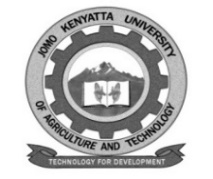 JOMO KENYATTA UNIVERSITY OF AGRICULTURE AND TECHNOLOGYUNIVERSITY EXAMINATIONS 2014/2015 FIRST YEAR FIRST SEMESTER EXAMINATION FOR THE DEGREE OF BACHELOR OF SCIENCE IN CHEMISTRY/INDUSTRY CHEMISTRY/ANALYTICAL CHEMISTRYSCH 2304:  ANALYTICAL CHEMISTRY I DATE:   APRIL 2015	                                      	                    TIME: 2 HOURSINSTRUCTIONS:	ANSWER QUESTION ONE AND ANY OTHER TWO QUESTIONSUSE THE FOLLOWING INFORMATION WHERE APPROPRIATEQtab (n = 8) = 0.524 at 95% confidence levelttab (df = 14) =  2.1418 at 95% confidence levelttab (df = 7) =  2.3646 at 95% confidence levelFtab (F7, 7) = 4.995 at 95% confidence levelttab (df = 8) =  2.3060 at 95% confidence levelQtab (n = 4) = 0.831 at 95% confidence levelQUESTION ONE (30 MARKS) Distinguish between the following terms as used in fluorescence:Pre-filter and post filter effect						[2 marks]Static and dynamic quenching						[2 marks]Internal and external conversion						[2 marks]Fluorescence and phosphorescence						[2 marks]i)    Explain the principle of differential scanning calorimetry.			[3 marks]ii)   Explain one application of thermal analysis.				[1 mark]	Explain the characteristics of a sample that can be determined by:UV/visible spectrophotometry						[2 marks]Photoluminescence methods							[2 marks]Infra-red spectroscopy 							[2 marks]Distinguish between  the following statistical terms:Accuracy and precision							[2 marks]Histogram and bar chart							[2 marks]The concentration level of a lead in a sample of water was determined by two methods (A and B).  The following tabulated results were obtained.		Using suitable parametric method, determine whether there is any significant Difference in the results obtained by the two methods (A and B) at the 95% confidence level.									[8 marks]QUESTION TWO (20 MARKS)Three students (Anne, John and Tom) determined the level of iron in a food supplement and obtained the following tabulated results:Given that the actual Fe level in the food supplement is 4.0 ppm:Provide Ascending order of precision	[2 marks]Descending order of accuracy	[2 marks]Among the three students whose results are affected:Most by random errors	[1 mark]Least by systematic error	[1 mark]Convert the data obtained by Anne to logarithm to the base 10.  Determine whether the largest value after this conversion is an outlierat the 95% confidence level.	[3 marks]i)	Explain the principle of atomic emission spectroscopy.	[3 marks]ii)	Draw a block diagram of an atomic absorption spectrometer.	[1 mark]iii)	Discuss each of the components of this instrument:The most commonly used light source for this instrument	[3 marks]Nebuliser	[1 mark]Atomiser	[1 mark]Detector	[2 marks]QUESTION THREE (20 MARKS)Draw a block diagram of a spectro-fluorimeter and discuss briefly the various components of this instrument.						[7 marks]Explain the merits and demerits of photoluminescence methods compared to absorption methods of analysis for molecular species.			[3 marks]Explain the following interference effects in atomic spectroscopy and howeach of these can be tackled:Self absorption								[2 marks]Flame emission								[2 marks]Ionisation									[2 marks]Explain how you would quantitatively determine ascorbic acid (vitamin C) in an orange juice sample using any suitable instrumental method of analysis of your choice. 									[4 marks]QUESTION FOUR (20 MARKS) Distinguish between polarography and voltammetry.				[2 marks]Explain how lead in water sample can be quantitatively determined by anodic stripping voltammetry.							[4 marks]The samples of honey were determined for fructose content using two analytical methods (Method A and Method B).  The following results were obtained.Using suitable parameter method, determine whether there was significant difference in the results obtained by the two methods at the 95% confidence level.						[4 marks]Establish whether there is any significant difference in the results obtained by the two methods at the 95% confidence level, using anysuitable non-parametric methods.					[3 marks]Is the smallest value obtained using Method A an outlier at the 95% confidence.								[3 marks]Explain the advantages and disadvantages of using method of standard addition compared to standard methods for calibration strategies.		[4 marks]Method A Concentration of Lead in a sample of water (ppm) Concentration of Lead in a sample of water (ppm) Concentration of Lead in a sample of water (ppm) Concentration of Lead in a sample of water (ppm) Concentration of Lead in a sample of water (ppm)Method A4.526.205.525.804.82Method B3.304.203.503.804.10AnneFe (ppm)Fe (ppm)Fe (ppm)Fe (ppm)Anne4.523.855.203.75John3.303.853.504.10Tom4.854.704.754.70Sample% Fructose % Fructose SampleMethod AMethod B136.537.5238.236.8339.939.5440.538.5538.339.5641.340.8740.539.1837.537.1